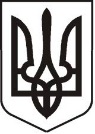 У К Р А Ї Н АЛ У Г А Н С Ь К А    О Б Л А С Т ЬП О П А С Н Я Н С Ь К А    М І С Ь К А    Р А Д АШОСТОГО  С К Л И К А Н Н Я  РОЗПОРЯДЖЕННЯміського голови08.01.2020                                                 м. Попасна                                           №02-02/2Про скликання чергової  сто дванадцятоїсесії  Попаснянської міської радишостого скликання          На підставі рішення  Попаснянської міської ради від 23.12.2019 № 111/9 «Про перспективний план роботи Попаснянської міської ради на 2020 рік», керуючись п.п.8, 20 ч.4 ст.42, ст.46 Закону України «Про місцеве самоврядування в Україні»:Скликати чергову сто дванадцяту сесію Попаснянської міської ради 13 лютого 2020 року о 10.00 годині у залі  засідань адмінбудівлі міської ради.Внести до порядку денного  чергової сто дванадцятої сесії міської ради наступні питання з подальшим включенням інших питань, підготовлених  заступниками міського голови, відділами виконкому міської ради та питань, які потребують негайного вирішення:          -  Про затвердження звіту про виконання місцевого бюджету міста Попасна за 2019 рік.         -  Про виконання Плану соціально – економічного розвитку міста Попасна за 2019 рік.Для попереднього розгляду питань, що вносяться до порядку денного чергової   сто дванадцятої сесії  міської ради, провести спільне засідання постійних комісій Попаснянської  міської ради 11.02.2020 о 14.00  годині.Відділам виконкому міської ради забезпечити належну підготовку проєктів рішень  сесії міської  ради  та  подати  їх  керуючому   справами  виконкому міської ради Кулік Л.А. не пізніше 02.02.2020.  Керуючому справами виконкому міської ради Кулік Л.А. на підставі пропозицій, наданих депутатами міської ради, виконавчим комітетом міської ради, сформувати проєкт порядку денного, регламенту роботи  сто дванадцятої сесії  та надати  міському голові.Проєкти  рішень  розмістити на офіційному веб-сайті Попаснянської міської ради.    Контроль за виконанням  даного розпорядження  залишаю за собою.           Міський голова                                                                                       Ю.І.ОнищенкоКулік  2 07 02 